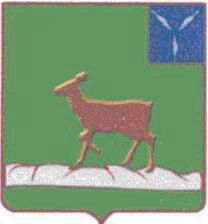 АДМИНИСТРАЦИЯИВАНТЕЕВСКОГО МУНИЦИПАЛЬНОГО РАЙОНАСАРАТОВСКОЙ ОБЛАСТИП О С Т А Н О В Л Е Н И Е       От  11.04.2018 г.  № 219                                                             с. ИвантеевкаОб утверждении Положения о созданииспециализированного жилищного  фонда (жилые помещения маневренного  фонда) Ивантеевского муниципального района             В соответствии с Жилищным кодексом  Российской Федерации, Гражданским кодексом Российской Федерации, Федеральным законом от 06.10.2003 года № 131-ФЗ «Об общих принципах организации местного самоуправления в Российской Федерации», Постановлением Правительства Российской Федерации  от 26.01.2006 года  №42 «Об утверждении Правил отнесения жилого помещения к  специализированному жилищному фонду и типовых договоров найма специализированных жилых помещений» , Уставом Ивантеевского муниципального района, администрация Ивантеевского муниципального района ПОСТАНОВЛЯЕТ:1. Создать специализированный жилищный фонд (жилые помещения маневренного фонда) Ивантеевского муниципального района.2.Утвердить Положение о специализированном жилищном фонде ( жилые помещения маневренного фонда) Ивантеевского муниципального района (Приложение№1)2. Настоящее постановление вступает в силу со дня его официального опубликования на официальном сайте администрации Ивантеевского муниципального района Саратовской области. 3. Контроль за исполнением настоящего постановления оставляю за собой.Глава Ивантеевскогомуниципального района  В.В. Басов